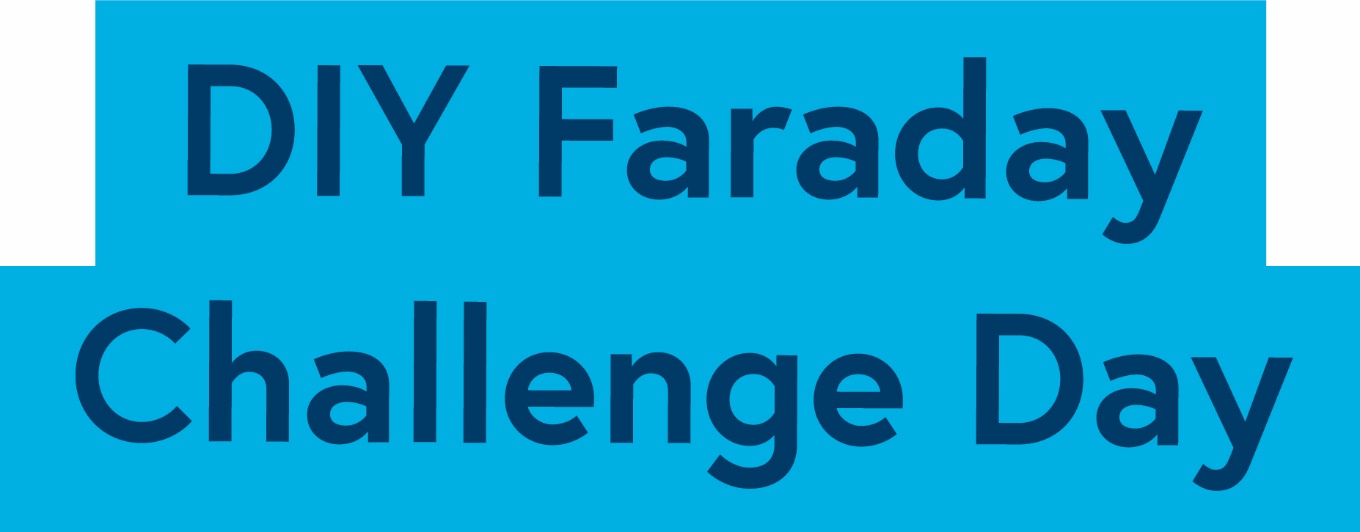 With thanks to our supporters…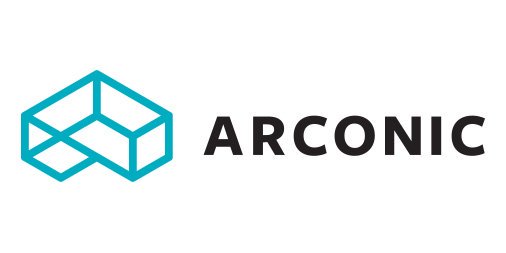 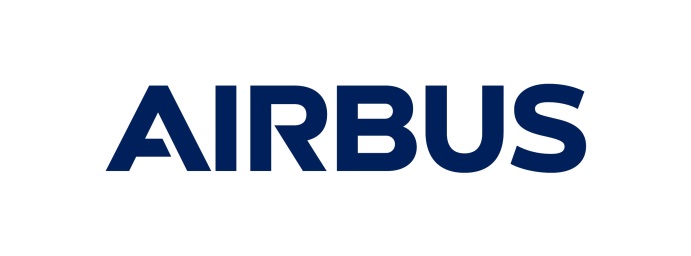 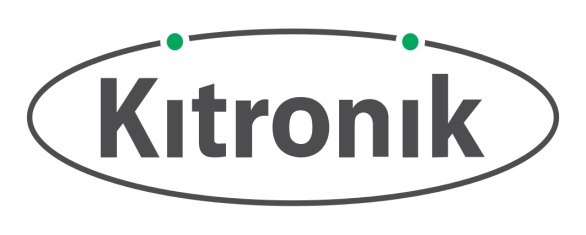 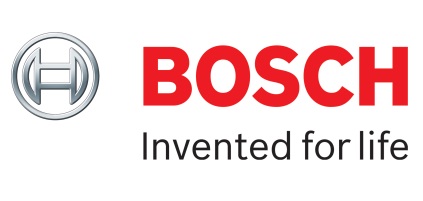 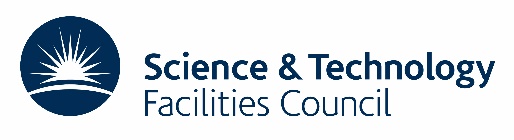 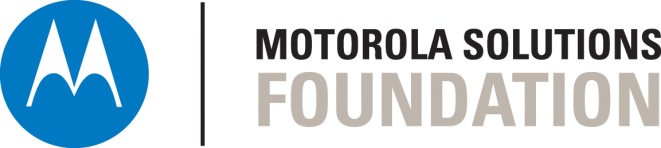 ContentsThe Context ……………………………………………………………………………..	4The Brief …………………………………………………………………………………	5Schedule for the day ……………………………………………………………………	6Shop resource sheet ……………………………………………………………………	7Assessment information and criteria …………………………………………………. 11The Context 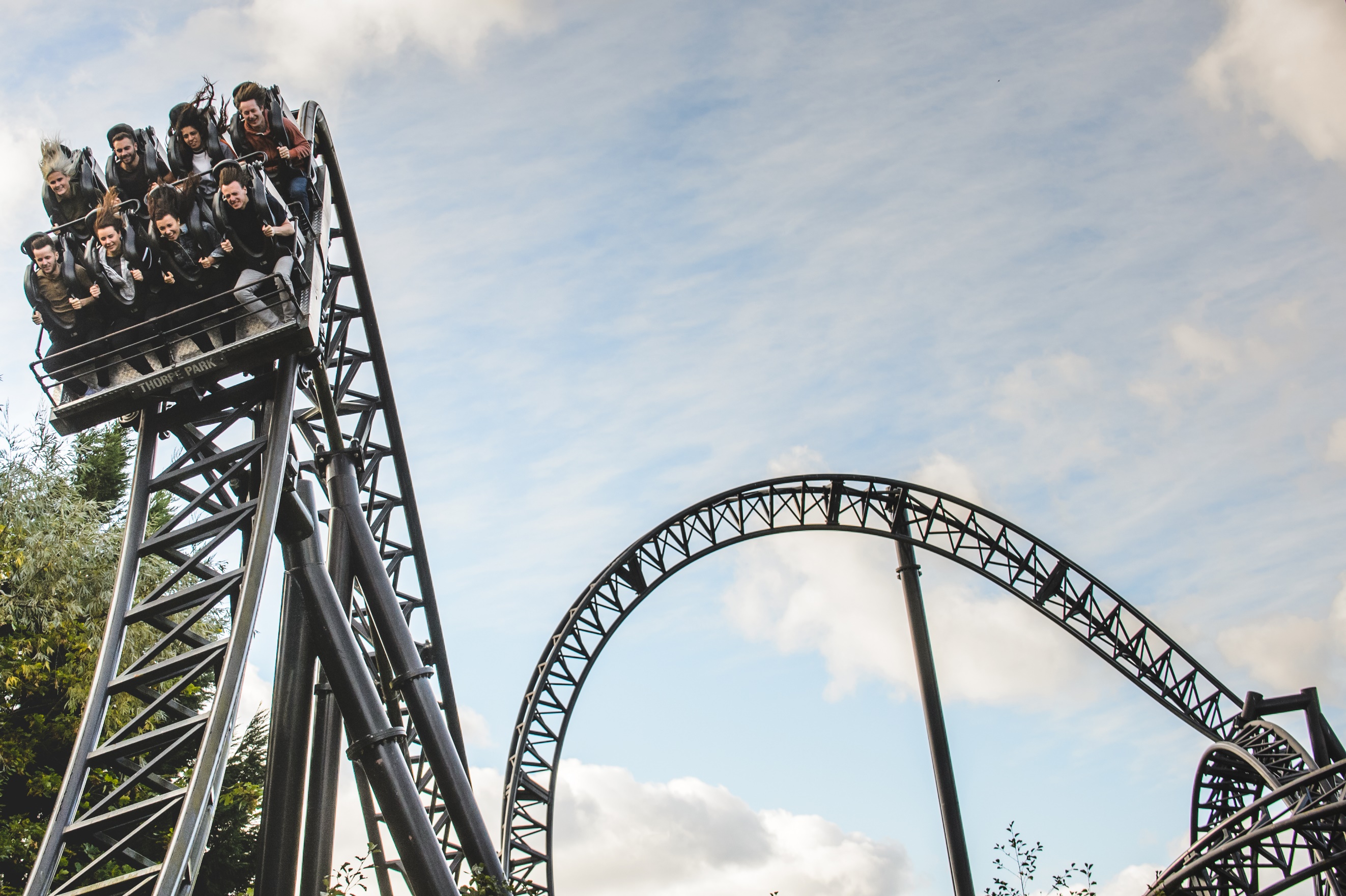 With over 30 thrilling rides, attractions and live events, Thorpe Park Resort attracts visitors from all over the world and they are constantly looking for new ideas. Although many of their visitors come to experience some of the world-class rides such as The Swarm, Stealth and the movie themed coaster, SAW – The Ride, they know that there are some who find the stomach-churning speed and height of these popular rides a little challenging!  Thorpe Park are currently looking to redevelop a part of the park and want your help. Your brief is to design an attraction which could appeal to a wide range of visitors, not just those thrill seekers who currently enjoy our fast and furious rides. Engineering all the aspects of an attraction takes a long time but you will need to demonstrate that you have the engineering skills Thorpe Park requires by designing a new attraction and constructing one small part of your design. 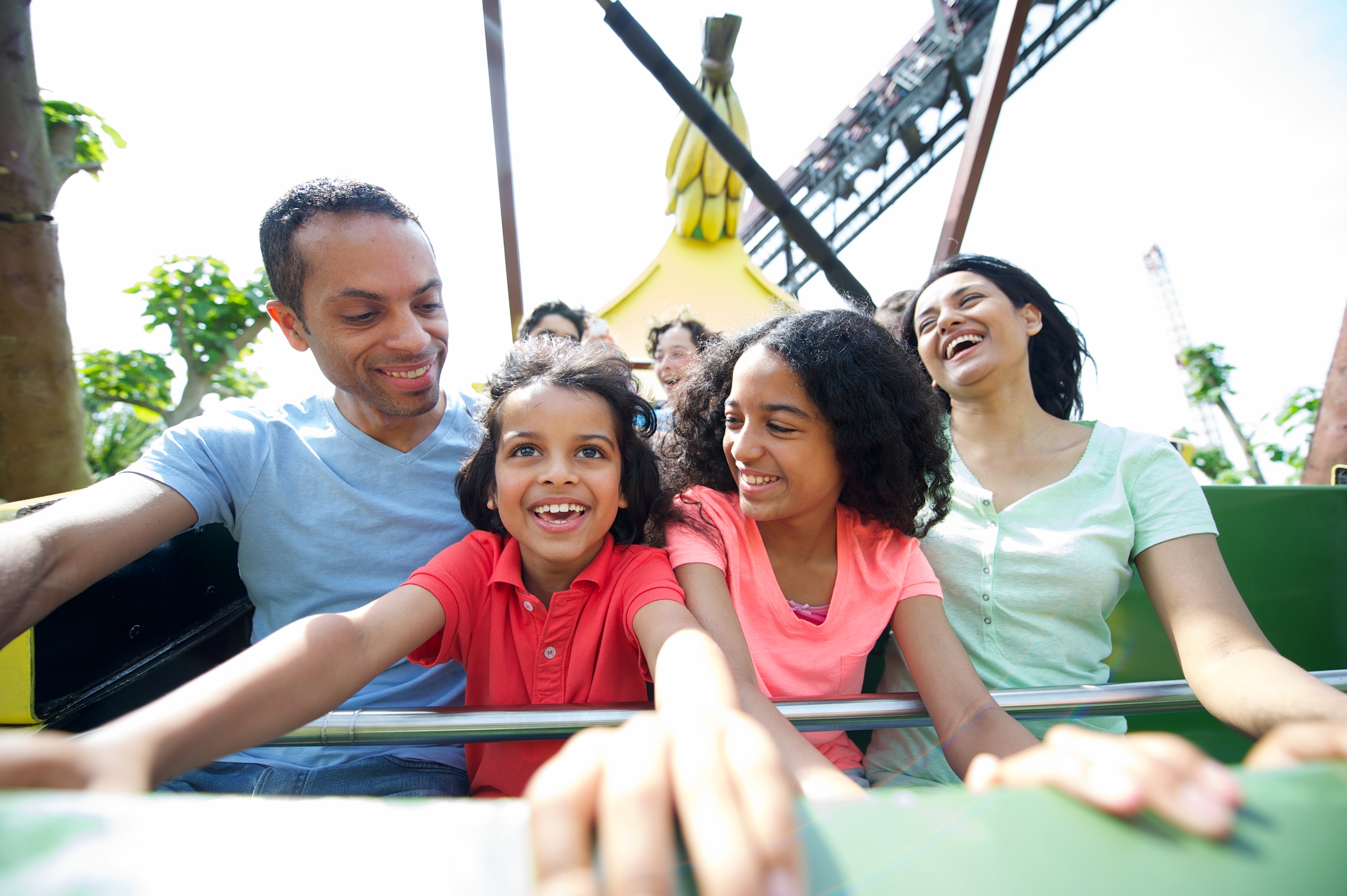 Remember attractions are more than just the rides. Thorpe Park has shows, exhibitions, a beach, refreshment and food outlets so think carefully about what you could design to complement what is already available and consider how your attraction could be accessible to all.Today is your chance to make a difference, could you be our engineer..........?4. Shop resource sheet Items to buyAvailable with your access card These items can be used with your access card. You will need to take it to the shop to get use of one of these items. You may only get one item at a time.Free to useThe cutting station – craft knives and junior hacksaws may be used at any point BUT only 3 people will be allowed at this station at any one time. Please take care when using this equipment.Electrical componentsElectrical componentsElectrical componentsElectrical componentsElectrical componentsItemDescriptionDescriptionUnitCostCrocodile leads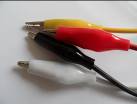 Lead with crocodile clips at each endEach2 FaradaysInsulated wire – red or black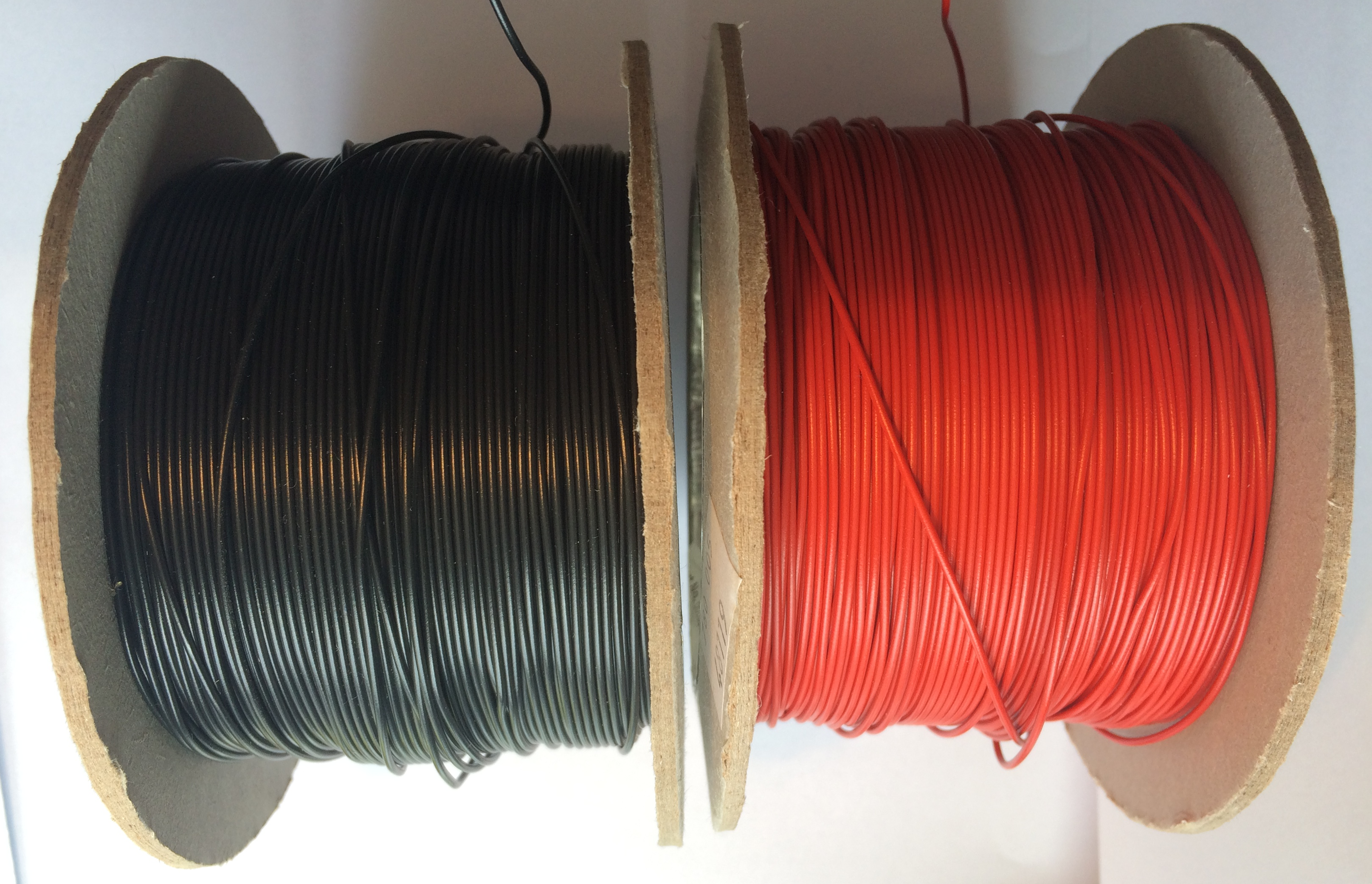 Can be used to create a circuit using terminal blocks or used for electro-magnetsPer 30 cms2 FaradaysTerminal blocks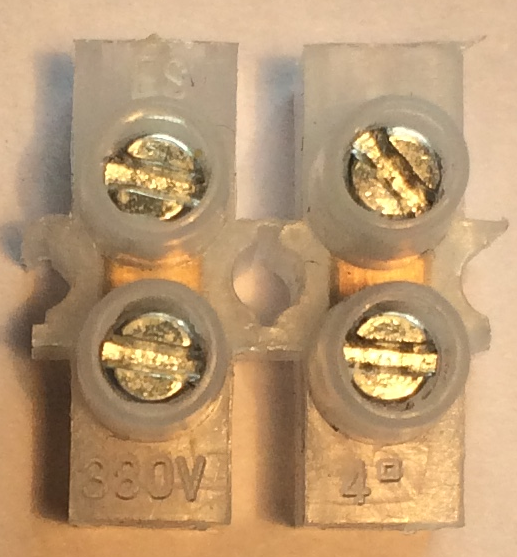 Can be used to connect insulated wireEach2 FaradaysPiezo buzzer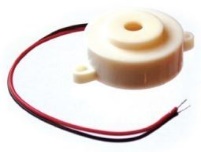 Connect in a circuit to give a sound outputEach6 FaradaysLED – various colours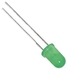 Light Emitting Diode which lights up when connected in a circuit. Choose from red, orange, green or blue.Each 6 Faradays2.5V Bulb with bulb holder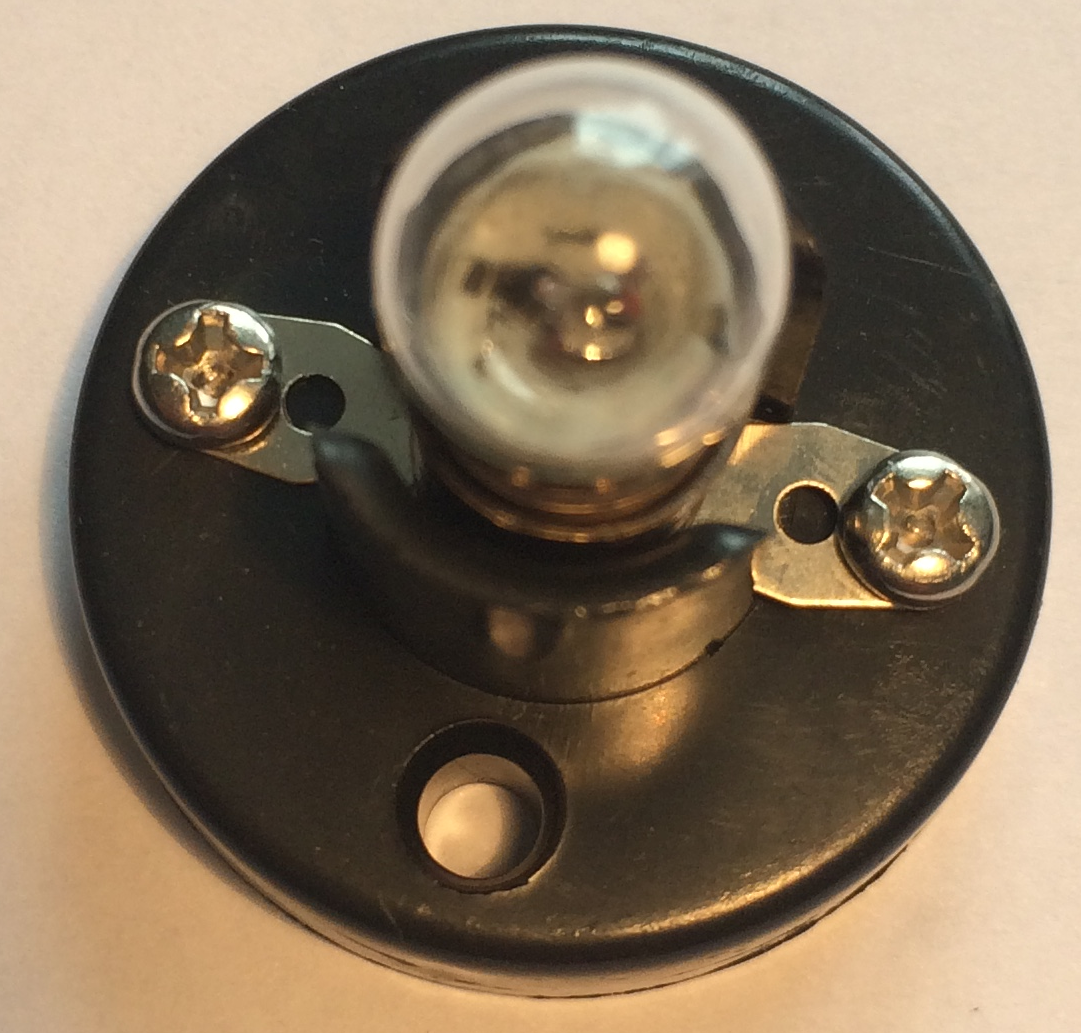 Used as a light in a circuit. NOTE: Will not work with an LDREach6 FaradaysMotor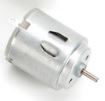 Connect in a circuit to create clockwise or anti-clockwise movement.Each6 FaradaysMotor holder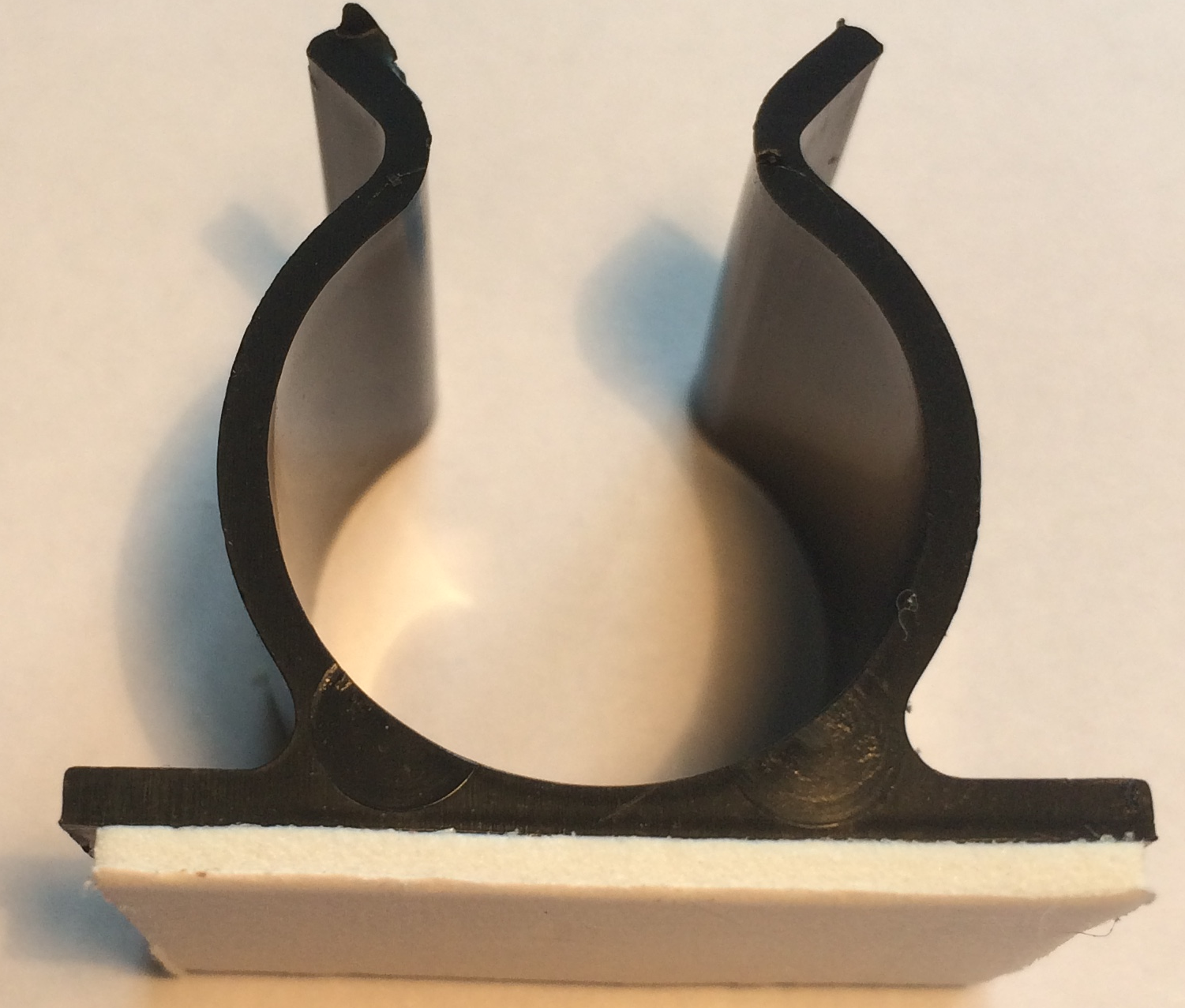 Used to fix a motor or a syringe in position. NOTE: you will need the insert to connect a syringe.Each4 FaradaysGear attachment for motor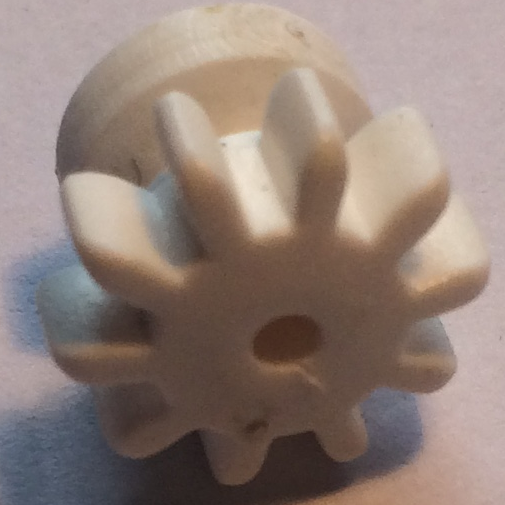 Used to connect a motor to a cogEach2 FaradaysPulley attachment for motor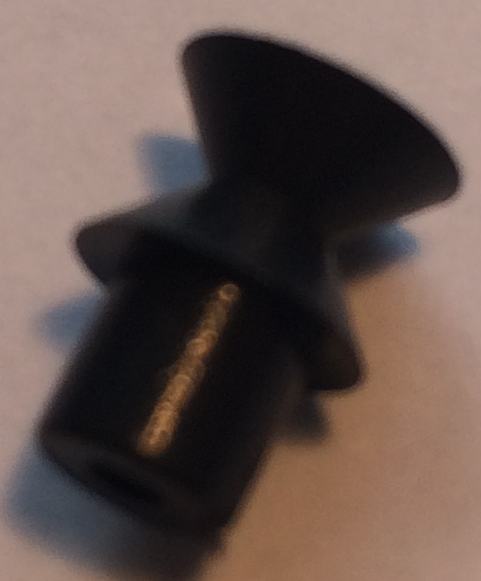 Used to connect a motor to a pulley wheel – will need connector (e.g. elastic band)Each2 FaradaysLight Dependent Resistor 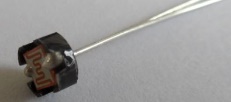 Component that detects the light level and changes resistance in a circuit.Each8 FaradaysMoisture sensor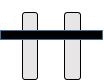 Component which detects moisture in the surroundings. Can also be used to detect materials which conduct electricity.Each8 FaradaysPotentiometer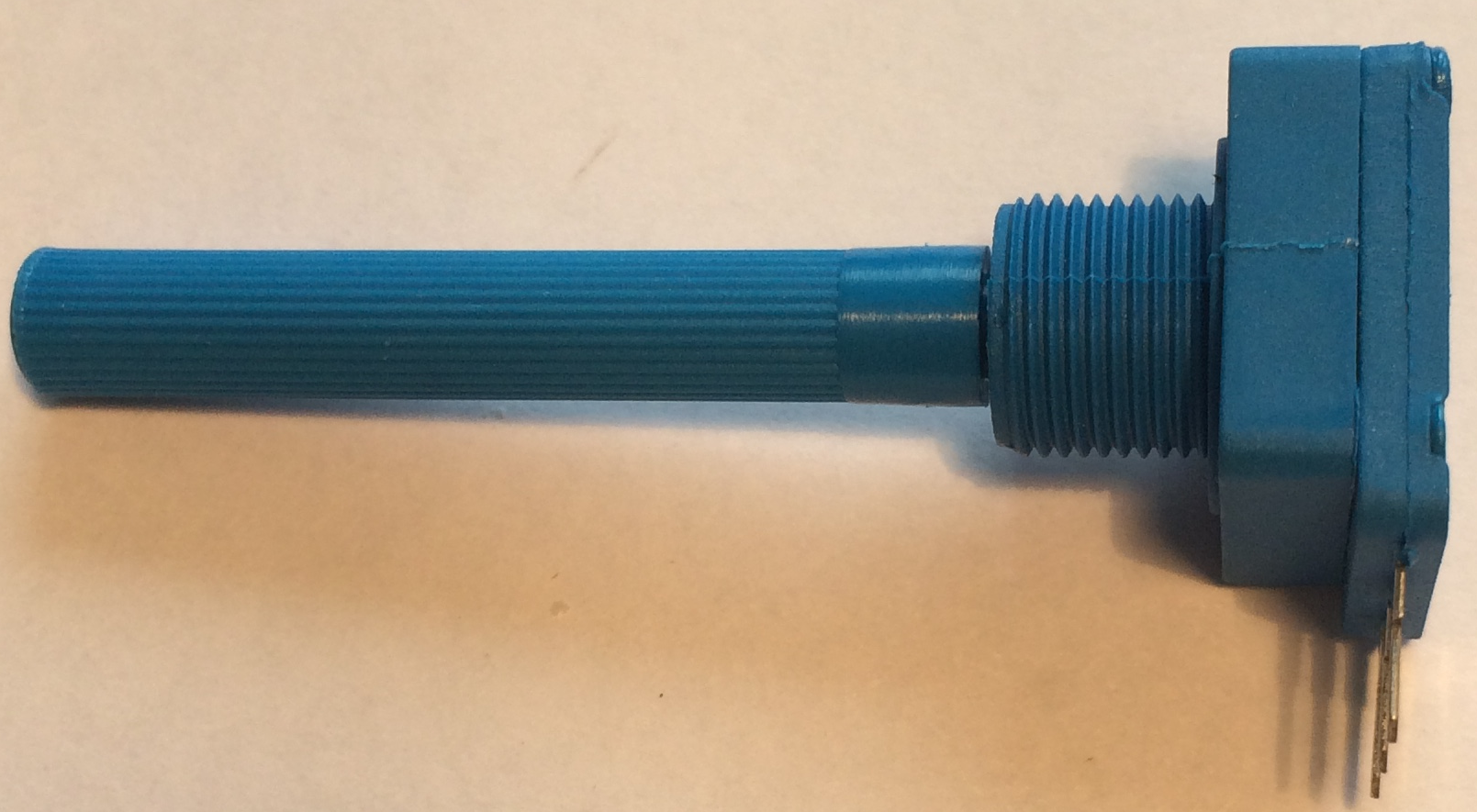 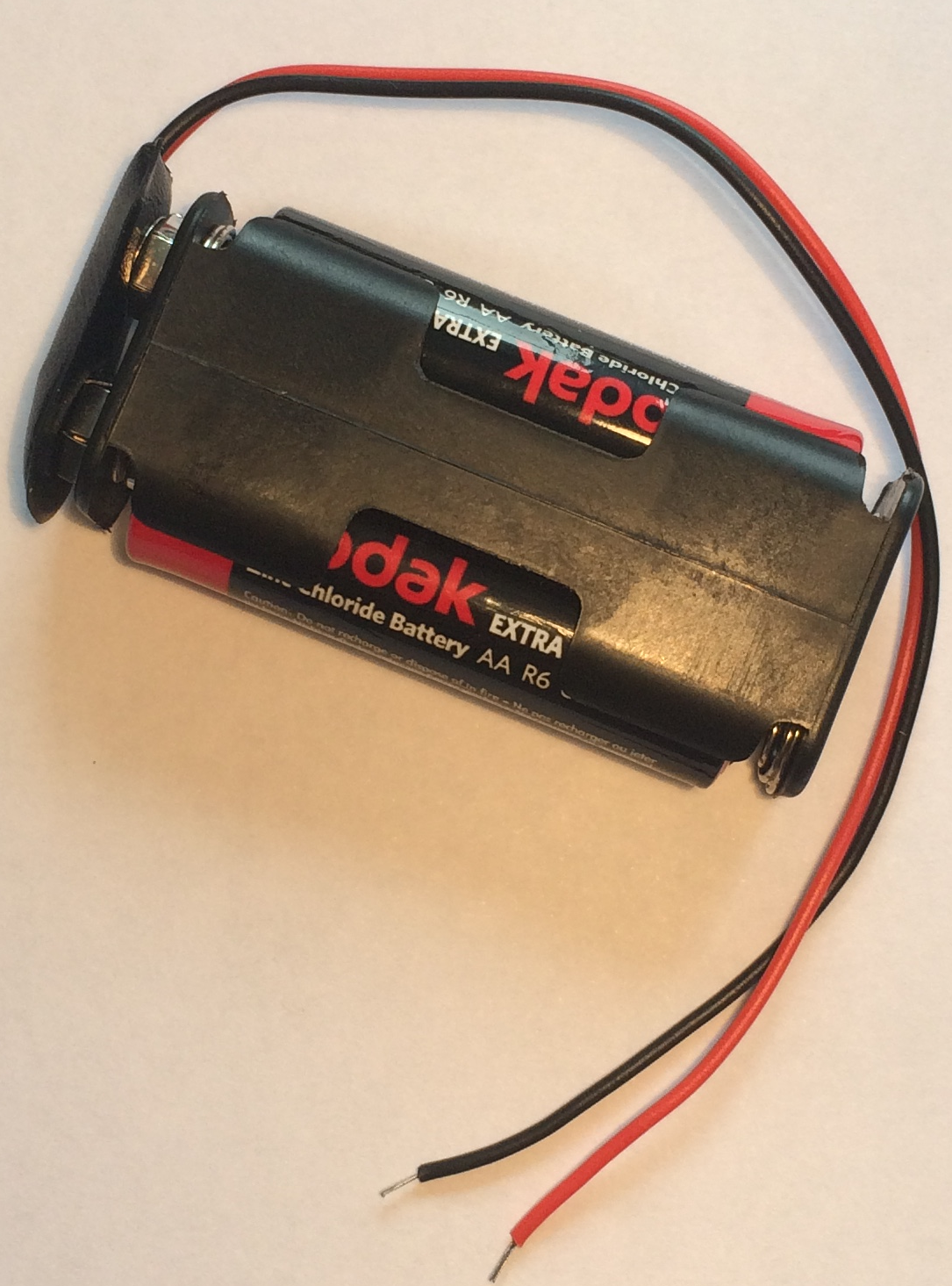 Can be used to vary the resistance in a circuitEach8 Faradays2AA cells in battery holder with battery snapUsed to provide power for your circuitEach6 FaradaysPush button switch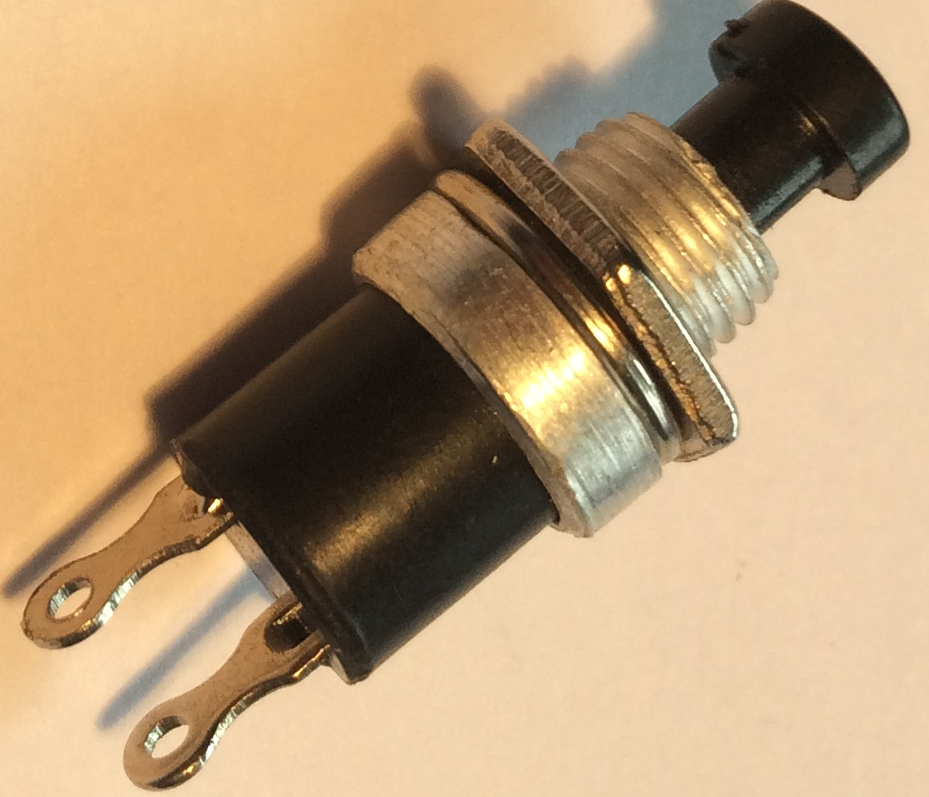 Connects a circuit when pushed down and breaks the circuit when released.Each6 FaradaysConstruction materialsConstruction materialsConstruction materialsConstruction materialsConstruction materialsItemDescriptionUnitUnitCostCorrexUsed to create structuresPiecePiece6 FaradaysPlastic syringes with tubeUsed to develop pneumatic systemPair of syringes with plastic tube8 Faradays8 FaradaysNailUsed to build an electro-magnetEach2 Faradays2 FaradaysSmall cogUsed in gear systems with motorsEach2 Faradays2 FaradaysMedium cogUsed in gear systems with motorsEach2 Faradays2 FaradaysLarge cogUsed in gear systems with motorsEach4 Faradays4 FaradaysDowelPiece of solid cylindrical wooden rod used to create structures Each4 Faradays4 FaradaysStrawsCan be used in structuresEach2 Faradays2 FaradaysPulley wheel 54cmUsed to connect to pulley attachments on motorEach6 Faradays6 FaradaysWooden wheel 54cmUsed with motors to drive somethingEach4 Faradays4 FaradaysPlastic reelUsed in constructionEach4 Faradays4 FaradaysPolyfoamA5 foam sheet – assorted coloursEach4 Faradays4 FaradaysColoured cardA4 sheet of card – assorted coloursEach4 Faradays4 FaradaysTin foilA conductive material which can be used to make pressure pads or switches (MUST NOT be used in place of connecting wires)10cm strip6 Faradays6 FaradaysMasking tapeCan be used to secure light parts in your design. NOTE: excessive use of tape will result in an additional chargeRoll6 Faradays6 FaradaysSpongeCan be used to make pressure switches or enhance your design.Each6 Faradays6 FaradaysPaperclipUsed to create switches or in constructionEach1 Faraday1 FaradayPaper fastenerUsed to create switches or in constructionEach1 Faraday1 FaradayElastic bandsUsed to hold or create working partsEach1 Faraday1 FaradayCable tiesCan be used to hold your structures in placeEach 2 Faradays2 FaradaysGreen wireUsed to connect structures (MUST NOT be used in your electrical circuit)20 cm piece4 Faradays4 FaradaysStringCan be used as part of your product design30cm piece4 Faradays4 FaradaysAccess cardUse this to collect various items from the shop – see next pageOne per team6 Faradays6 FaradaysStaplerUsed to staple soft materials only Hole punchUsed to make small holes in soft materialsRulersUsed to measure any part of your product or additional itemsScissorsUsed for soft materials only ScrewdriverUsed to connect insulated wire in terminal blocks or to bulb holders.Wire strippersUsed to cut or strip insulated wire.